	На основании заключения прокуратуры,   Собрание депутатов Кугеевского сельского поселенияРЕШИЛО:           1. Отменить решение Собрания депутатов Кугеевского сельского поселения от 17.08.2018 № 50 «Об утверждении Порядка представления главным распорядителем средств бюджета Кугеевского сельского поселения Мариинско-Посадского района Чувашской Республики в финансовый отдел администрации Мариинско-Посадского района Чувашской Республики информации о совершаемых действиях, направленных на реализацию Кугеевским сельским поселением Мариинско-Посадского района Чувашской Республики права регресса, либо об отсутствии оснований для предъявления иска о взыскании денежных средств в порядке регресса».          2.Настоящее постановление вступает в силу с момента подписания и подлежит официальному опубликованию.	Глава Кугеевского сельского поселения                                                      М.В.МельниковаЧắваш РеспубликинСẻнтẻрвặрри   районенчиЧắваш РеспубликинСẻнтẻрвặрри   районенчи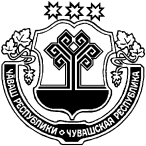 Чувашская РеспубликаМариинско-Посадский районЧĂНКАССИ ЯЛ ПОСЕЛЕНИЙĚН ДЕПУТАТСЕН ПУХĂВĚЙЫШẶНУ2018.08.30   51-2  № Чăнкасси ялеЧĂНКАССИ ЯЛ ПОСЕЛЕНИЙĚН ДЕПУТАТСЕН ПУХĂВĚЙЫШẶНУ2018.08.30   51-2  № Чăнкасси ялеСОБРАНИЕ ДЕПУТАТОВКУГЕЕВСКОГО СЕЛЬСКОГОПОСЕЛЕНИЯРЕШЕНИЕ30.08.2018 г. № 51-2деревня КугеевоОб отмене решения Собрания депутатов Кугеевского сельского поселения от 17.08.2018 № 50  «Об утверждении Порядка представления главным распорядителем средств бюджета Кугеевского сельского поселения Мариинско-Посадского района Чувашской Республики в финансовый отдел администрации Мариинско-Посадского района Чувашской Республики информации о совершаемых действиях, направленных на реализацию Кугеевским сельским поселением Мариинско-Посадского района Чувашской Республики права регресса, либо об отсутствии оснований для предъявления иска о взыскании денежных средств в порядке регресса»Об отмене решения Собрания депутатов Кугеевского сельского поселения от 17.08.2018 № 50  «Об утверждении Порядка представления главным распорядителем средств бюджета Кугеевского сельского поселения Мариинско-Посадского района Чувашской Республики в финансовый отдел администрации Мариинско-Посадского района Чувашской Республики информации о совершаемых действиях, направленных на реализацию Кугеевским сельским поселением Мариинско-Посадского района Чувашской Республики права регресса, либо об отсутствии оснований для предъявления иска о взыскании денежных средств в порядке регресса»